Week 6 SpellingLime – plural with sAll your words this week are plural words. That means they show that you are talking about more than one of something.So for example:singular (one)	plural (more than one)cat			catsboy			boysFor all your words this week the plural is made by just adding s to the end of the word. We will learn other ways to make plurals in the next few weeks.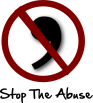 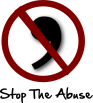 Please note that we do not use apostrophes to showthat words are plural! 	boats	books	goals	roomsclocksrosesbikesgamesshapestables